городской округ город Дивногорск Красноярского края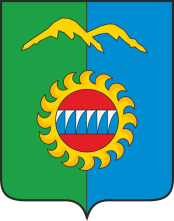 Дивногорский городской Совет депутатовР Е Ш Е Н И Е«____ » _______ 2022                     г. Дивногорск                  № ____________ - ГСО внесении изменений в решение Дивногорского городского Совета депутатов от 16.02.2022 № 19-119-ГС «Об утверждении прогнозного плана приватизации муниципального имущества на 2022 год» (в ред. от 29.06.2022 № 24-155-ГС)В соответствии с Федеральными законами от 21.12.2001 № 178-ФЗ  «О приватизации государственного и муниципального имущества», от 06.10.2003 № 131-ФЗ «Об общих принципах организации местного самоуправления в Российской Федерации», на основании Положения о порядке управления и распоряжения муниципальным имуществом муниципального образования город Дивногорск, утвержденного Решением Дивногорского городского Совета депутатов от 24.03.2011 № 12-76-ГС, п. 2.4 Положения о порядке и условиях приватизации муниципального имущества муниципального образования город Дивногорск, утвержденного Решением Дивногорского городского Совета депутатов от 24.11.2011 № 18-128-ГС, на основании информации по результатам мониторинга «Полноты устранения нарушений, выявленных в 2022 году в ходе проваерок законности и результативности использования средств муниципального бюджета города Дивногорска» Контрольно-счетного органа города Дивногорска от 09.09.2022, руководствуясь статьями 26, 55 - 57 Устава города Дивногорска,  Дивногорский городской Совет депутатов РЕШИЛ:1. Внести в Решение Дивногорского городского Совета депутатов  от 16.02.2022 № 19-119-ГС «Об утверждении прогнозного плана приватизации муниципального имущества на 2021 год» (в ред. от 29.06.2022 № 24-155-ГС) изменения следующего содержания:1.1. Прогнозный план приватизации муниципального имущества на 2022 год изложить в новой редакции, согласно приложению к настоящему решению.2. Контроль за исполнением настоящего Решения возложить на постоянную комиссию по экономической политике, бюджету, налогам и собственности (Заянчуковский А.В.).3.  Настоящее Решение вступает в силу в день его официального опубликования в средствах массовой информации.Председатель                                                                  Глава города                                                                                          городского Совета депутатов                                                                        Ю.И. Мурашов                                                         С.И. ЕгоровПРОГНОЗНЫЙ ПЛАНПРИВАТИЗАЦИИ МУНИЦИПАЛЬНОГО ИМУЩЕСТВА НА 2022ГОДПояснительная записка к проекту решения«О внесении изменений в решение Дивногорского городского Советадепутатов от 16.02.2022 № 19-119-ГС «Об утверждении прогнозногоплана приватизации муниципального имущества на 2022 год (в ред. от 29.06.2022 № 24-155-ГС)»	Согласно п.2.4 Положения о порядке и условиях приватизации муниципального имущества муниципального образования город Дивногорск, утвержденного решением Дивногорского городского Совета депутатов Красноярского края от 24.11.2011 № 18-128-ГС (далее Положения), полномочия по внесению изменений и дополнений в прогнозный план приватизации муниципального имущества, реализует Дивногорский городской Совет депутатов.	На основании изложенного, прошу принять решением                                      о внесении изменений в решение Дивногорского городского Совета депутатов от  16.02.2021 № 19-119-ГС «Об утверждении прогнозного плана приватизации муниципального имущества на 2022 год» в части исключения из прогнозного плана объекта движимого имущества (автомобиль ГАЗ-3102 (легковой седан) 2004 года выпуска, цвет кузова-белый, гос. номер Е776АН124, идентификационный номер (VIN) – ХТН31020041237143, модель, № двигателя- *40620G*43103933*, кузов (кабина, прицеп) № 31020040140915, паспорт 52 КУ 223927) в связи с принятием решения о необходимости его предоставлении в оперативное управление муниципальному учреждению, а также в части добавления в план приватизации информации о способе приватизации.Руководитель КОГДУМИиЗО                                                  Е.В. БахмацкаяПриложение  к Решению Дивногорского городского Совета депутатовот __.__. 2022  №________  - ГС№ п/пНаименование объектаАдресХарактеристикаОбщая площадь, кв. мСпособ приватизацииПериод приватизации12345671.Нежилое здание с земельным участкомКрасноярский край, г. Дивногорск, ул. Школьная, д. 30нежилое, 2-этажное, кадастровый номер 24:46:0102003:52.земельный участок, кадастровый номер 24:46:0102003:2.559,71081,0продажа муниципального имущества на аукционе2022 год2.Нежилое здание с земельным участкомРоссийская Федерация, Красноярский край, г. Дивногорск, ул. Бочкина, д. 45/3нежилое, 1-этажное, кадастровый номер 24:46:0105004:147.земельный участок, кадастровый номер 24:46:0105004:146.159,1727,0продажа муниципального имущества на аукционе2022год3.Нежилое помещениеРоссия, Красноярский край, г. Дивногорск, ул. Заводская, 1к, помещение 1назначение: нежилое, материал стен – кирпичные, этажность – 3, кадастровый номер 24:46:0202004:88512,5 продажа муниципального имущества на аукционе2022 год4.автомобиль ГАЗ-310202-автомобиль ГАЗ-310202 (легковой седан) 2003 года выпуска, цвет кузова-белый, гос. номер М554КК24, идентификационный номер (VIN) – Х8931020230BY7026, модель, № двигателя- 5VZ 1558339, кузов (кабина, прицеп) № 31020030132185, паспорт 24 ОН 208599-продажа муниципального имущества на аукционе2022год